Cordialmente, Comité de Control Social.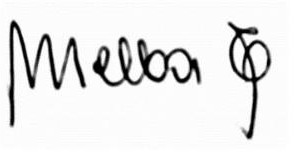 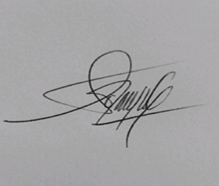 Ruth Melba Castiblanco Rodríguez                                  Luz Soraya Gómez Castañeda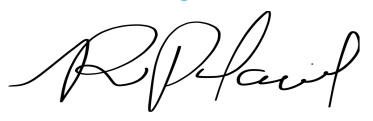 Rosalba Polania de castellar. 